AccommodationCamping / Caravan Camping  Sites are available at the field, We have lighting and some mains power derived from our solar system.Hot shower facility is also available.Food is served Friday nights as well as breakfast and lunchBig Roast dinner is available at the field on Saturday nights  $30:00 per head including dessert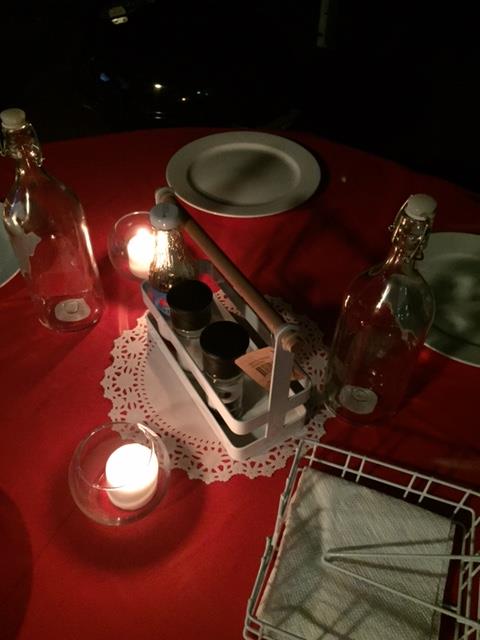 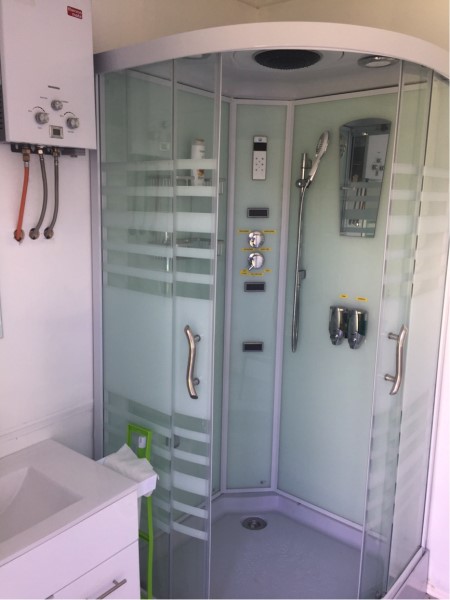 Please email for more informationTheScaleAviators@outlook.comOr Phone 04160157120414286116Outward Bound accommodation facilityOnly 7 km straight down the road towards Canberra from the NAAS field.It is a large complex and has accommodation meeting rooms and a range of other facilities.Outward Bound have bunkhouse dorm rooms that sleep 8 people in each.There are bathrooms and toilets attached to the rooms.The cost for these rooms is $35 p/person p/night.Bedding unfortunately is not provided.

Outward Bound also have tent sites at $10 per person. If you would like these I'll just have to double check that sites are available with our operations team.
Less than 10 Mins to the Field.
Contact
Christine Martin
Administration Assistant
Outward Bound Australia
web page:   www.outwardbound.org.au 
(02) 6235 57|1800 267 999
email:   christinem@outwardbound.org.au
 
Alpha  Hotel Tuggeranong(02)62933666(about 20kms from field,  very nice accomodation .)
http://www.alphahotelcanberra.com.au/tuggeranong/
 http://www.alphahotelcanberra.com.au/canberrahotel/about/
 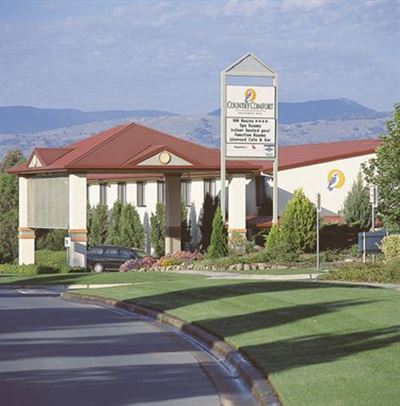 
Orroral Camping  ground Namadgi National ParkThis is very cheap,  but very basic, fairly close to the field
http://truecamping.com.au/campsites/ad/orroral-campground-namadgi-national-park-1
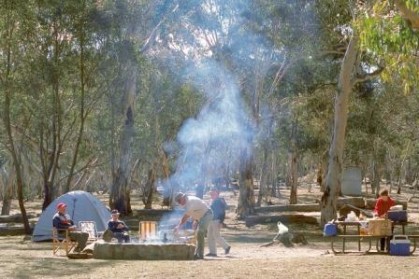 BEST  Western  Plus Garden city Hotel55 Jerrabomberra  Avenue, Narrabundah ACT 2604(02) 6295332230 Mins to fieldHOTEL IBIS STYLES203 Goyder steet Narrabundah ACT 2604(02) 6295294430 mins to field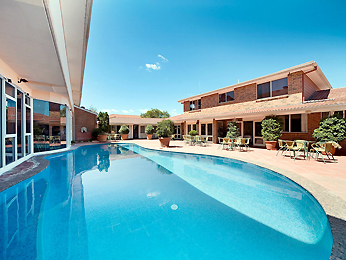 Greenleigh Central Motel106 Cotter road Curtin 2605Also has family cabins(02) 6281588130 mins to field